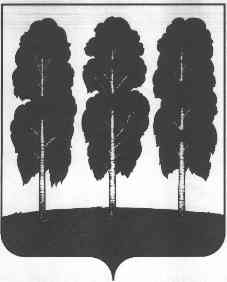 ГЛАВА  БЕРЕЗОВСКОГО РАЙОНАХАНТЫ-МАНСИЙСКОГО АВТОНОМНОГО ОКРУГА – ЮГРЫ ПОСТАНОВЛЕНИЕот 19.06.2018 	 						                                        № 35пгт. БерезовоО внесении изменений в постановление главы Березовского района  от                28 декабря 2012 года № 111 «Об утверждении плана комплексных Мероприятий по противодействию терроризму на территории Березовского района  на 2013-2014 годы и на период до 2020 года»В соответствии с Федеральным законом от 06 марта 2006 года № 35-ФЗ          «О противодействии терроризму», Указом Президента Российской Федерации от         15 февраля 2006 года № 116 «О мерах по противодействию терроризму», Концепцией противодействия терроризму в Российской Федерации, утвержденной Президентом Российской Федерации 05 октября 2009 года, в соответствии с Распоряжением Губернатора Ханты-Мансийского автономного округа – Югры от   29 мая 2014 года № 297-рг «О Плане комплексных мероприятий по профилактике терроризма и реализации на территории Ханты – Мансийского автономного округа – Югры Концепции противодействия терроризму в Российской Федерации              на 2014-2020 годы»,  в целях корректировки объемов финансирования, входящих в Комплексный план муниципальных программ:1. Внести в постановление главы Березовского района  от 28 декабря 2012 года № 111 «Об утверждении плана комплексных Мероприятий по противодействию терроризму на территории Березовского района  на 2013 - 2014 годы и на период до 2020 года» следующие изменения:1.1. Пункт 2 признать утратившим силу.1.2. Приложение 1 изложить в следующей редакции согласно приложению к настоящему постановлению.2. Признать утратившим силу постановление главы Березовского района  от 23 июня 2017 года № 37 « О внесении изменений в постановление главы Березовского района  от 28 декабря 2012 года № 111 «Об утверждении плана комплексных Мероприятий по противодействию терроризму на территории Березовского района  на 2013-2014 годы и на период до 2020 года»3. Разместить настоящее постановление на официальном веб-сайте органов местного самоуправления Березовского района.4. Настоящее постановление вступает в силу после его подписания.И.о. главы района								   И.В. ЧечеткинаПриложение к постановлению главы  Березовского района от 19.06.2018 № 35ПЛАН комплексных Мероприятий  по профилактике терроризма на территории  Березовского района и реализации Концепции противодействия терроризму в Российской Федерации на 2013-2014 годы и на период до 2020 года№ п/п№ п/пМероприятие планаИсполнительИсточник финансированияСрок исполненияФинансовые затраты на реализацию,(тыс. рублей)Финансовые затраты на реализацию,(тыс. рублей)Финансовые затраты на реализацию,(тыс. рублей)Финансовые затраты на реализацию,(тыс. рублей)Финансовые затраты на реализацию,(тыс. рублей)Финансовые затраты на реализацию,(тыс. рублей)Финансовые затраты на реализацию,(тыс. рублей)Финансовые затраты на реализацию,(тыс. рублей)Финансовые затраты на реализацию,(тыс. рублей)Финансовые затраты на реализацию,(тыс. рублей)Финансовые затраты на реализацию,(тыс. рублей)Финансовые затраты на реализацию,(тыс. рублей)Финансовые затраты на реализацию,(тыс. рублей)Финансовые затраты на реализацию,(тыс. рублей)Финансовые затраты на реализацию,(тыс. рублей)Финансовые затраты на реализацию,(тыс. рублей)Финансовые затраты на реализацию,(тыс. рублей)Финансовые затраты на реализацию,(тыс. рублей)Финансовые затраты на реализацию,(тыс. рублей)Финансовые затраты на реализацию,(тыс. рублей)Финансовые затраты на реализацию,(тыс. рублей)Финансовые затраты на реализацию,(тыс. рублей)Финансовые затраты на реализацию,(тыс. рублей)Финансовые затраты на реализацию,(тыс. рублей)Финансовые затраты на реализацию,(тыс. рублей)Финансовые затраты на реализацию,(тыс. рублей)Финансовые затраты на реализацию,(тыс. рублей)Финансовые затраты на реализацию,(тыс. рублей)Финансовые затраты на реализацию,(тыс. рублей)Финансовые затраты на реализацию,(тыс. рублей)Финансовые затраты на реализацию,(тыс. рублей)Финансовые затраты на реализацию,(тыс. рублей)Финансовые затраты на реализацию,(тыс. рублей)Финансовые затраты на реализацию,(тыс. рублей)Финансовые затраты на реализацию,(тыс. рублей)Финансовые затраты на реализацию,(тыс. рублей)Финансовые затраты на реализацию,(тыс. рублей)Финансовые затраты на реализацию,(тыс. рублей)Финансовые затраты на реализацию,(тыс. рублей)Ожидаемые результаты№ п/п№ п/пМероприятие планаИсполнительИсточник финансированияСрок исполнениявсегоВ том числе по годамВ том числе по годамВ том числе по годамВ том числе по годамВ том числе по годамВ том числе по годамВ том числе по годамВ том числе по годамВ том числе по годамВ том числе по годамВ том числе по годамВ том числе по годамВ том числе по годамВ том числе по годамВ том числе по годамВ том числе по годамВ том числе по годамВ том числе по годамВ том числе по годамВ том числе по годамВ том числе по годамВ том числе по годамВ том числе по годамВ том числе по годамВ том числе по годамВ том числе по годамВ том числе по годамВ том числе по годамВ том числе по годамВ том числе по годамВ том числе по годамВ том числе по годамВ том числе по годамВ том числе по годамВ том числе по годамВ том числе по годамВ том числе по годамВ том числе по годам№ п/п№ п/пМероприятие планаИсполнительИсточник финансированияСрок исполнениявсего2013 год2013 год2014 год2014 год2015 год2015 год2015 год2015 год2015 год2015 год2015 год2016год2016год2017год2017год2017год2017год2017год2017год2017год2017год2018год2018год2018год2018год2018год2018год2019год2019год2019год2019год2019год2019год2019год2020год2020год2020год2020год1123456778899999991010111111111111111112121212121213131313131313141414141515151. Совершенствование нормативно-правовой базы и организационно-методического обеспечения профилактики терроризма по предупреждению терроризма1. Совершенствование нормативно-правовой базы и организационно-методического обеспечения профилактики терроризма по предупреждению терроризма1. Совершенствование нормативно-правовой базы и организационно-методического обеспечения профилактики терроризма по предупреждению терроризма1. Совершенствование нормативно-правовой базы и организационно-методического обеспечения профилактики терроризма по предупреждению терроризма1. Совершенствование нормативно-правовой базы и организационно-методического обеспечения профилактики терроризма по предупреждению терроризма1. Совершенствование нормативно-правовой базы и организационно-методического обеспечения профилактики терроризма по предупреждению терроризма1. Совершенствование нормативно-правовой базы и организационно-методического обеспечения профилактики терроризма по предупреждению терроризма1. Совершенствование нормативно-правовой базы и организационно-методического обеспечения профилактики терроризма по предупреждению терроризма1. Совершенствование нормативно-правовой базы и организационно-методического обеспечения профилактики терроризма по предупреждению терроризма1. Совершенствование нормативно-правовой базы и организационно-методического обеспечения профилактики терроризма по предупреждению терроризма1. Совершенствование нормативно-правовой базы и организационно-методического обеспечения профилактики терроризма по предупреждению терроризма1. Совершенствование нормативно-правовой базы и организационно-методического обеспечения профилактики терроризма по предупреждению терроризма1. Совершенствование нормативно-правовой базы и организационно-методического обеспечения профилактики терроризма по предупреждению терроризма1. Совершенствование нормативно-правовой базы и организационно-методического обеспечения профилактики терроризма по предупреждению терроризма1. Совершенствование нормативно-правовой базы и организационно-методического обеспечения профилактики терроризма по предупреждению терроризма1. Совершенствование нормативно-правовой базы и организационно-методического обеспечения профилактики терроризма по предупреждению терроризма1. Совершенствование нормативно-правовой базы и организационно-методического обеспечения профилактики терроризма по предупреждению терроризма1. Совершенствование нормативно-правовой базы и организационно-методического обеспечения профилактики терроризма по предупреждению терроризма1. Совершенствование нормативно-правовой базы и организационно-методического обеспечения профилактики терроризма по предупреждению терроризма1. Совершенствование нормативно-правовой базы и организационно-методического обеспечения профилактики терроризма по предупреждению терроризма1. Совершенствование нормативно-правовой базы и организационно-методического обеспечения профилактики терроризма по предупреждению терроризма1. Совершенствование нормативно-правовой базы и организационно-методического обеспечения профилактики терроризма по предупреждению терроризма1. Совершенствование нормативно-правовой базы и организационно-методического обеспечения профилактики терроризма по предупреждению терроризма1. Совершенствование нормативно-правовой базы и организационно-методического обеспечения профилактики терроризма по предупреждению терроризма1. Совершенствование нормативно-правовой базы и организационно-методического обеспечения профилактики терроризма по предупреждению терроризма1. Совершенствование нормативно-правовой базы и организационно-методического обеспечения профилактики терроризма по предупреждению терроризма1. Совершенствование нормативно-правовой базы и организационно-методического обеспечения профилактики терроризма по предупреждению терроризма1. Совершенствование нормативно-правовой базы и организационно-методического обеспечения профилактики терроризма по предупреждению терроризма1. Совершенствование нормативно-правовой базы и организационно-методического обеспечения профилактики терроризма по предупреждению терроризма1. Совершенствование нормативно-правовой базы и организационно-методического обеспечения профилактики терроризма по предупреждению терроризма1. Совершенствование нормативно-правовой базы и организационно-методического обеспечения профилактики терроризма по предупреждению терроризма1. Совершенствование нормативно-правовой базы и организационно-методического обеспечения профилактики терроризма по предупреждению терроризма1. Совершенствование нормативно-правовой базы и организационно-методического обеспечения профилактики терроризма по предупреждению терроризма1. Совершенствование нормативно-правовой базы и организационно-методического обеспечения профилактики терроризма по предупреждению терроризма1. Совершенствование нормативно-правовой базы и организационно-методического обеспечения профилактики терроризма по предупреждению терроризма1. Совершенствование нормативно-правовой базы и организационно-методического обеспечения профилактики терроризма по предупреждению терроризма1. Совершенствование нормативно-правовой базы и организационно-методического обеспечения профилактики терроризма по предупреждению терроризма1. Совершенствование нормативно-правовой базы и организационно-методического обеспечения профилактики терроризма по предупреждению терроризма1. Совершенствование нормативно-правовой базы и организационно-методического обеспечения профилактики терроризма по предупреждению терроризма1. Совершенствование нормативно-правовой базы и организационно-методического обеспечения профилактики терроризма по предупреждению терроризма1. Совершенствование нормативно-правовой базы и организационно-методического обеспечения профилактики терроризма по предупреждению терроризма1. Совершенствование нормативно-правовой базы и организационно-методического обеспечения профилактики терроризма по предупреждению терроризма1. Совершенствование нормативно-правовой базы и организационно-методического обеспечения профилактики терроризма по предупреждению терроризма1. Совершенствование нормативно-правовой базы и организационно-методического обеспечения профилактики терроризма по предупреждению терроризма1. Совершенствование нормативно-правовой базы и организационно-методического обеспечения профилактики терроризма по предупреждению терроризма1. Совершенствование нормативно-правовой базы и организационно-методического обеспечения профилактики терроризма по предупреждению терроризма1.1.1.1.Внесение изменений в нормативные документы муниципального образования в части, касающейся контроля и координации вопросов организации и осуществления на территории муниципального образования  мероприятий по профилактике терроризма, минимизации и ликвидации последствий его проявленийАппарат АТК Березовского районасредства, предусмотренные на финансирование основной деятельности исполнителейПостоянно------------Совершенствование нормативно-правовой базы Березовского района, регулирующей вопросы профилактики терроризмаСовершенствование нормативно-правовой базы Березовского района, регулирующей вопросы профилактики терроризмаСовершенствование нормативно-правовой базы Березовского района, регулирующей вопросы профилактики терроризма1.2.1.2.Внесение изменений в Положения структурных подразделений администрации Березовского района в части, касающейся решения вопросов организации и осуществления на территории района мероприятий по предупреждению терроризма и экстремизма, минимизации их последствийСтруктурные подразделения администрации Березовского районасредства, предусмотренные на финансирование основной деятельности исполнителейПостоянно------------1.3.1.3.Разработка Комплексного плана информационного противодействия терроризму в муниципальном образовании Березовский район на 2013-2017 годыАппарат АТК Березовского районасредства, предусмотренные на финансирование основной деятельности исполнителей2013-2017 год----------Совершенствование нормативно-правовой базы Березовского района, регулирующей вопросы профилактики терроризмаСовершенствование нормативно-правовой базы Березовского района, регулирующей вопросы профилактики терроризма1.4.1.4.Разработка планов действий органов местного самоуправления при установлении уровней террористической опасности на территории (отдельных участках территории, объектах) Березовского  районаАппарат АТК Березовского района, ОМВД России по Березовскому району (по согласованию)средства, предусмотренные на финансирование основной деятельности исполнителей2013-2020 год(ежегодная корректировка)----------1.5.1.5.Обобщение материалов и доклад в АТК автономного округа о реализации мероприятий Комплексного плана информационного противодействия терроризму в Березовском районе Аппарат АТК Березовского районасредства, предусмотренные на финансирование основной деятельности исполнителей2013-2020 годы(до 30 мая, до 20 ноября)-------------Исполнение указаний АТК автономного округа1.6.1.6.Обобщение материалов и доклад в АТК автономного округа об информационно-пропагандистском сопровождении антитеррористической деятельности на территории Березовского районаАппарат АТК Березовского районасредства, предусмотренные на финансирование основной деятельности исполнителей2013-2020 годы(до 15 января, до 15 июля)------------Исполнение указаний АТК автономного округа1.7.1.7.Обобщение материалов и доклад  в АТК автономного округа о результатах деятельности АТК Березовского районаАппарат АТК Березовского районасредства, предусмотренные на финансирование основной деятельности исполнителей2013-2020 годы(до 25 мая, до 18 ноября)------------Исполнение указаний АТК автономного округа1.8.1.8.Разработка Плана комплексных мероприятий  по профилактике терроризма на территории  муниципального образования Березовский район, минимизации и ликвидации его последствий на 2016 – 2020 годыАппарат АТК Березовского района, Руководители структурные подразделения администрации Березовского района (по согласованию), Руководители территориальных органов федеральных органов исполнительной власти (по согласованию) средства, предусмотренные на финансирование основной деятельности исполнителей4 квартал 2015 года------------Совершенствование нормативно-правовой базы Березовского района, регулирующей вопросы профилактики терроризма2.Проведение заседаний коллегиальных совещательных органов по профилактике терроризма2.Проведение заседаний коллегиальных совещательных органов по профилактике терроризма2.Проведение заседаний коллегиальных совещательных органов по профилактике терроризма2.Проведение заседаний коллегиальных совещательных органов по профилактике терроризма2.Проведение заседаний коллегиальных совещательных органов по профилактике терроризма2.Проведение заседаний коллегиальных совещательных органов по профилактике терроризма2.Проведение заседаний коллегиальных совещательных органов по профилактике терроризма2.Проведение заседаний коллегиальных совещательных органов по профилактике терроризма2.Проведение заседаний коллегиальных совещательных органов по профилактике терроризма2.Проведение заседаний коллегиальных совещательных органов по профилактике терроризма2.Проведение заседаний коллегиальных совещательных органов по профилактике терроризма2.Проведение заседаний коллегиальных совещательных органов по профилактике терроризма2.Проведение заседаний коллегиальных совещательных органов по профилактике терроризма2.Проведение заседаний коллегиальных совещательных органов по профилактике терроризма2.Проведение заседаний коллегиальных совещательных органов по профилактике терроризма2.Проведение заседаний коллегиальных совещательных органов по профилактике терроризма2.Проведение заседаний коллегиальных совещательных органов по профилактике терроризма2.Проведение заседаний коллегиальных совещательных органов по профилактике терроризма2.Проведение заседаний коллегиальных совещательных органов по профилактике терроризма2.Проведение заседаний коллегиальных совещательных органов по профилактике терроризма2.Проведение заседаний коллегиальных совещательных органов по профилактике терроризма2.Проведение заседаний коллегиальных совещательных органов по профилактике терроризма2.Проведение заседаний коллегиальных совещательных органов по профилактике терроризма2.Проведение заседаний коллегиальных совещательных органов по профилактике терроризма2.Проведение заседаний коллегиальных совещательных органов по профилактике терроризма2.Проведение заседаний коллегиальных совещательных органов по профилактике терроризма2.Проведение заседаний коллегиальных совещательных органов по профилактике терроризма2.Проведение заседаний коллегиальных совещательных органов по профилактике терроризма2.Проведение заседаний коллегиальных совещательных органов по профилактике терроризма2.Проведение заседаний коллегиальных совещательных органов по профилактике терроризма2.Проведение заседаний коллегиальных совещательных органов по профилактике терроризма2.Проведение заседаний коллегиальных совещательных органов по профилактике терроризма2.Проведение заседаний коллегиальных совещательных органов по профилактике терроризма2.Проведение заседаний коллегиальных совещательных органов по профилактике терроризма2.Проведение заседаний коллегиальных совещательных органов по профилактике терроризма2.Проведение заседаний коллегиальных совещательных органов по профилактике терроризма2.Проведение заседаний коллегиальных совещательных органов по профилактике терроризма2.Проведение заседаний коллегиальных совещательных органов по профилактике терроризма2.Проведение заседаний коллегиальных совещательных органов по профилактике терроризма2.Проведение заседаний коллегиальных совещательных органов по профилактике терроризма2.Проведение заседаний коллегиальных совещательных органов по профилактике терроризма2.Проведение заседаний коллегиальных совещательных органов по профилактике терроризма2.Проведение заседаний коллегиальных совещательных органов по профилактике терроризма2.Проведение заседаний коллегиальных совещательных органов по профилактике терроризма2.Проведение заседаний коллегиальных совещательных органов по профилактике терроризма2.Проведение заседаний коллегиальных совещательных органов по профилактике терроризма2.1.2.1.Подготовка и проведение заседаний Антитеррористической комиссии Березовского районаАппарат АТК Березовского районасредства, предусмотренные на финансирование основной деятельности исполнителейЕжеквартально2013-2020 годы----------Организация взаимодействия с территориальными органами федеральных органов исполнительной власти, исполнительными органами государственной власти автономного округа, органами местного самоуправления Березовского района, предприятиями, учреждениями, Организациями и общественными объединениями при проведении единой государственной политики в сфере противодействия терроризму на территории Березовского района, а также при выявлении, предупреждении и принятии согласованных мер реагирования на кризисные ситуации  Организация взаимодействия с территориальными органами федеральных органов исполнительной власти, исполнительными органами государственной власти автономного округа, органами местного самоуправления Березовского района, предприятиями, учреждениями, Организациями и общественными объединениями при проведении единой государственной политики в сфере противодействия терроризму на территории Березовского района, а также при выявлении, предупреждении и принятии согласованных мер реагирования на кризисные ситуации  2.2.2.2.Организация работы постоянно действующих рабочих групп Антитеррористической комиссии  Березовского района Руководители постоянно действующих рабочих групп АТК средства, предусмотренные на финансирование основной деятельности исполнителейЕжеквартально2013-2020 годы----------Организация взаимодействия с территориальными органами федеральных органов исполнительной власти, исполнительными органами государственной власти автономного округа, органами местного самоуправления Березовского района, предприятиями, учреждениями, Организациями и общественными объединениями при проведении единой государственной политики в сфере противодействия терроризму на территории Березовского района, а также при выявлении, предупреждении и принятии согласованных мер реагирования на кризисные ситуации  Организация взаимодействия с территориальными органами федеральных органов исполнительной власти, исполнительными органами государственной власти автономного округа, органами местного самоуправления Березовского района, предприятиями, учреждениями, Организациями и общественными объединениями при проведении единой государственной политики в сфере противодействия терроризму на территории Березовского района, а также при выявлении, предупреждении и принятии согласованных мер реагирования на кризисные ситуации  3.Организация мероприятий по повышению эффективности работы органов местного самоуправления Березовского района по профилактике терроризма 3.Организация мероприятий по повышению эффективности работы органов местного самоуправления Березовского района по профилактике терроризма 3.Организация мероприятий по повышению эффективности работы органов местного самоуправления Березовского района по профилактике терроризма 3.Организация мероприятий по повышению эффективности работы органов местного самоуправления Березовского района по профилактике терроризма 3.Организация мероприятий по повышению эффективности работы органов местного самоуправления Березовского района по профилактике терроризма 3.Организация мероприятий по повышению эффективности работы органов местного самоуправления Березовского района по профилактике терроризма 3.Организация мероприятий по повышению эффективности работы органов местного самоуправления Березовского района по профилактике терроризма 3.Организация мероприятий по повышению эффективности работы органов местного самоуправления Березовского района по профилактике терроризма 3.Организация мероприятий по повышению эффективности работы органов местного самоуправления Березовского района по профилактике терроризма 3.Организация мероприятий по повышению эффективности работы органов местного самоуправления Березовского района по профилактике терроризма 3.Организация мероприятий по повышению эффективности работы органов местного самоуправления Березовского района по профилактике терроризма 3.Организация мероприятий по повышению эффективности работы органов местного самоуправления Березовского района по профилактике терроризма 3.Организация мероприятий по повышению эффективности работы органов местного самоуправления Березовского района по профилактике терроризма 3.Организация мероприятий по повышению эффективности работы органов местного самоуправления Березовского района по профилактике терроризма 3.Организация мероприятий по повышению эффективности работы органов местного самоуправления Березовского района по профилактике терроризма 3.Организация мероприятий по повышению эффективности работы органов местного самоуправления Березовского района по профилактике терроризма 3.Организация мероприятий по повышению эффективности работы органов местного самоуправления Березовского района по профилактике терроризма 3.Организация мероприятий по повышению эффективности работы органов местного самоуправления Березовского района по профилактике терроризма 3.Организация мероприятий по повышению эффективности работы органов местного самоуправления Березовского района по профилактике терроризма 3.Организация мероприятий по повышению эффективности работы органов местного самоуправления Березовского района по профилактике терроризма 3.Организация мероприятий по повышению эффективности работы органов местного самоуправления Березовского района по профилактике терроризма 3.Организация мероприятий по повышению эффективности работы органов местного самоуправления Березовского района по профилактике терроризма 3.Организация мероприятий по повышению эффективности работы органов местного самоуправления Березовского района по профилактике терроризма 3.Организация мероприятий по повышению эффективности работы органов местного самоуправления Березовского района по профилактике терроризма 3.Организация мероприятий по повышению эффективности работы органов местного самоуправления Березовского района по профилактике терроризма 3.Организация мероприятий по повышению эффективности работы органов местного самоуправления Березовского района по профилактике терроризма 3.Организация мероприятий по повышению эффективности работы органов местного самоуправления Березовского района по профилактике терроризма 3.Организация мероприятий по повышению эффективности работы органов местного самоуправления Березовского района по профилактике терроризма 3.Организация мероприятий по повышению эффективности работы органов местного самоуправления Березовского района по профилактике терроризма 3.Организация мероприятий по повышению эффективности работы органов местного самоуправления Березовского района по профилактике терроризма 3.Организация мероприятий по повышению эффективности работы органов местного самоуправления Березовского района по профилактике терроризма 3.Организация мероприятий по повышению эффективности работы органов местного самоуправления Березовского района по профилактике терроризма 3.Организация мероприятий по повышению эффективности работы органов местного самоуправления Березовского района по профилактике терроризма 3.Организация мероприятий по повышению эффективности работы органов местного самоуправления Березовского района по профилактике терроризма 3.Организация мероприятий по повышению эффективности работы органов местного самоуправления Березовского района по профилактике терроризма 3.Организация мероприятий по повышению эффективности работы органов местного самоуправления Березовского района по профилактике терроризма 3.Организация мероприятий по повышению эффективности работы органов местного самоуправления Березовского района по профилактике терроризма 3.Организация мероприятий по повышению эффективности работы органов местного самоуправления Березовского района по профилактике терроризма 3.Организация мероприятий по повышению эффективности работы органов местного самоуправления Березовского района по профилактике терроризма 3.Организация мероприятий по повышению эффективности работы органов местного самоуправления Березовского района по профилактике терроризма 3.Организация мероприятий по повышению эффективности работы органов местного самоуправления Березовского района по профилактике терроризма 3.Организация мероприятий по повышению эффективности работы органов местного самоуправления Березовского района по профилактике терроризма 3.Организация мероприятий по повышению эффективности работы органов местного самоуправления Березовского района по профилактике терроризма 3.Организация мероприятий по повышению эффективности работы органов местного самоуправления Березовского района по профилактике терроризма 3.Организация мероприятий по повышению эффективности работы органов местного самоуправления Березовского района по профилактике терроризма 3.Организация мероприятий по повышению эффективности работы органов местного самоуправления Березовского района по профилактике терроризма 3.1.3.1.Координация деятельности субъектов противодействия терроризму по его профилактике. Подготовка наиболее актуальных вопросов в сфере профилактики терроризма и необходимых мер по их реализации для рассмотрения на заседаниях АТК Аппарат АТК Березовского районасредства, предусмотренные на финансирование основной деятельности исполнителей2013-2020 годы----------Повышение качества управления мероприятиями профилактики терроризма на территории муниципального образования Повышение качества управления мероприятиями профилактики терроризма на территории муниципального образования 3.2.3.2.Корректировка перечня критически важных, потенциально опасных объектов, находящихся на территории муниципального образования-Отдел по гражданской  защите населения, транспорту и связи администрации Березовского районасредства, предусмотренные на финансирование основной деятельности исполнителей1 квартал2013-2020 годы-----------Повышение достоверности и своевременная актуализация данных о критически важных, потенциально опасных объектах на территории муниципального образованияПовышение достоверности и своевременная актуализация данных о критически важных, потенциально опасных объектах на территории муниципального образования3.3.3.3.Корректировка Реестра объектов потенциальных террористических угроз, находящихся на территории муниципального образованияАппарат АТК Березовского района,постоянно действующие рабочие группы АТК МОсредства, предусмотренные на финансирование основной деятельности исполнителейЕжегодно2013-2020 годы-----------Повышение достоверности и своевременная актуализация данных о критически важных, потенциально опасных объектах на территории муниципального образованияПовышение достоверности и своевременная актуализация данных о критически важных, потенциально опасных объектах на территории муниципального образования3.4.3.4.Проведение паспортизации объектов потенциальных террористических угроз, находящихся на территории муниципального образованияАппарат АТК Березовского района,постоянно действующие рабочие группы средства, предусмотренные на финансирование основной деятельности исполнителейАТК МОсредства, предусмотренные на финансирование основной деятельности исполнителей2013-2020 годы-----------Повышение достоверности и своевременная актуализация данных о критически важных, потенциально опасных объектах на территории муниципального образованияПовышение достоверности и своевременная актуализация данных о критически важных, потенциально опасных объектах на территории муниципального образования3.5.3.5.Проведение разъяснительных бесед и лекций об ответственности за заведомо ложное сообщение об акте терроризмаКомитет образования администрации Березовского  района (по согласованию), ОМВД России по Березовскому району  (по согласованию)средства, предусмотренные на финансирование основной деятельности исполнителей2013-2020 годы-----------Предотвращение преступлений террористического характера с участием молодежиПредотвращение преступлений террористического характера с участием молодежи3.6.3.6.Проведение тренировочных занятий по эвакуации учащихся, воспитанников и работников объектов социально-культурной инфраструктуры в случае возникновения чрезвычайной ситуации. Использование в ходе подготовки и проведения занятий моделирования различных ситуаций с дальнейшим наращиванием (осложнением) обстановки (изменение маршрутов и районов эвакуации, видов и места возникновения чрезвычайной ситуации, изменения климатических и временных условий), а также проработки вопросов размещения, обогрева и питания эвакуируемых-Комитет образования администрации Березовского  района (по согласованию); -отдел по труду, социальной и молодежной политике администрации Березовского района,Березовского района;-Комитет по культуре и спорту администрации Березовского района;-Отдел по гражданской  защите населения, транспорту и связи администрации Березовского районасредства, предусмотренные на финансирование основной деятельности исполнителей2013-2020 годы-----------Минимизация последствий террористических актов, снижение количества пострадавших при совершении терактаМинимизация последствий террористических актов, снижение количества пострадавших при совершении терактаУчастие в антитеррористической подготовке (переподготовке) сотрудников Аппарата АТК МО, проводимых Аппаратом АТК автономного округа3.7.3.7.Участие в антитеррористической подготовке (переподготовке) сотрудников Аппарата АТК МО, проводимых Аппаратом АТК автономного округаОтдел кадров и муниципальной службы администрации Березовского района,средства, предусмотренные на финансирование основной деятельности исполнителей2013-2020в соответствии с планом работы АТК автономного округа------------Повышение уровня профессиональной подготовки должностных лиц Аппарата АТК МО и специалистов, занимающихся вопросами профилактики терроризмаПовышение уровня профессиональной подготовки должностных лиц Аппарата АТК МО и специалистов, занимающихся вопросами профилактики терроризма4.Обеспечение антитеррористической безопасности потенциально опасных, критически важных объектов, объектов жизнеобеспечения, социальной сферы,находящихся на территории муниципального образования Березовский район, мест массового пребывания людей4.Обеспечение антитеррористической безопасности потенциально опасных, критически важных объектов, объектов жизнеобеспечения, социальной сферы,находящихся на территории муниципального образования Березовский район, мест массового пребывания людей4.Обеспечение антитеррористической безопасности потенциально опасных, критически важных объектов, объектов жизнеобеспечения, социальной сферы,находящихся на территории муниципального образования Березовский район, мест массового пребывания людей4.Обеспечение антитеррористической безопасности потенциально опасных, критически важных объектов, объектов жизнеобеспечения, социальной сферы,находящихся на территории муниципального образования Березовский район, мест массового пребывания людей4.Обеспечение антитеррористической безопасности потенциально опасных, критически важных объектов, объектов жизнеобеспечения, социальной сферы,находящихся на территории муниципального образования Березовский район, мест массового пребывания людей4.Обеспечение антитеррористической безопасности потенциально опасных, критически важных объектов, объектов жизнеобеспечения, социальной сферы,находящихся на территории муниципального образования Березовский район, мест массового пребывания людей4.Обеспечение антитеррористической безопасности потенциально опасных, критически важных объектов, объектов жизнеобеспечения, социальной сферы,находящихся на территории муниципального образования Березовский район, мест массового пребывания людей4.Обеспечение антитеррористической безопасности потенциально опасных, критически важных объектов, объектов жизнеобеспечения, социальной сферы,находящихся на территории муниципального образования Березовский район, мест массового пребывания людей4.Обеспечение антитеррористической безопасности потенциально опасных, критически важных объектов, объектов жизнеобеспечения, социальной сферы,находящихся на территории муниципального образования Березовский район, мест массового пребывания людей4.Обеспечение антитеррористической безопасности потенциально опасных, критически важных объектов, объектов жизнеобеспечения, социальной сферы,находящихся на территории муниципального образования Березовский район, мест массового пребывания людей4.Обеспечение антитеррористической безопасности потенциально опасных, критически важных объектов, объектов жизнеобеспечения, социальной сферы,находящихся на территории муниципального образования Березовский район, мест массового пребывания людей4.Обеспечение антитеррористической безопасности потенциально опасных, критически важных объектов, объектов жизнеобеспечения, социальной сферы,находящихся на территории муниципального образования Березовский район, мест массового пребывания людей4.Обеспечение антитеррористической безопасности потенциально опасных, критически важных объектов, объектов жизнеобеспечения, социальной сферы,находящихся на территории муниципального образования Березовский район, мест массового пребывания людей4.Обеспечение антитеррористической безопасности потенциально опасных, критически важных объектов, объектов жизнеобеспечения, социальной сферы,находящихся на территории муниципального образования Березовский район, мест массового пребывания людей4.Обеспечение антитеррористической безопасности потенциально опасных, критически важных объектов, объектов жизнеобеспечения, социальной сферы,находящихся на территории муниципального образования Березовский район, мест массового пребывания людей4.Обеспечение антитеррористической безопасности потенциально опасных, критически важных объектов, объектов жизнеобеспечения, социальной сферы,находящихся на территории муниципального образования Березовский район, мест массового пребывания людей4.Обеспечение антитеррористической безопасности потенциально опасных, критически важных объектов, объектов жизнеобеспечения, социальной сферы,находящихся на территории муниципального образования Березовский район, мест массового пребывания людей4.Обеспечение антитеррористической безопасности потенциально опасных, критически важных объектов, объектов жизнеобеспечения, социальной сферы,находящихся на территории муниципального образования Березовский район, мест массового пребывания людей4.Обеспечение антитеррористической безопасности потенциально опасных, критически важных объектов, объектов жизнеобеспечения, социальной сферы,находящихся на территории муниципального образования Березовский район, мест массового пребывания людей4.Обеспечение антитеррористической безопасности потенциально опасных, критически важных объектов, объектов жизнеобеспечения, социальной сферы,находящихся на территории муниципального образования Березовский район, мест массового пребывания людей4.Обеспечение антитеррористической безопасности потенциально опасных, критически важных объектов, объектов жизнеобеспечения, социальной сферы,находящихся на территории муниципального образования Березовский район, мест массового пребывания людей4.Обеспечение антитеррористической безопасности потенциально опасных, критически важных объектов, объектов жизнеобеспечения, социальной сферы,находящихся на территории муниципального образования Березовский район, мест массового пребывания людей4.Обеспечение антитеррористической безопасности потенциально опасных, критически важных объектов, объектов жизнеобеспечения, социальной сферы,находящихся на территории муниципального образования Березовский район, мест массового пребывания людей4.Обеспечение антитеррористической безопасности потенциально опасных, критически важных объектов, объектов жизнеобеспечения, социальной сферы,находящихся на территории муниципального образования Березовский район, мест массового пребывания людей4.Обеспечение антитеррористической безопасности потенциально опасных, критически важных объектов, объектов жизнеобеспечения, социальной сферы,находящихся на территории муниципального образования Березовский район, мест массового пребывания людей4.Обеспечение антитеррористической безопасности потенциально опасных, критически важных объектов, объектов жизнеобеспечения, социальной сферы,находящихся на территории муниципального образования Березовский район, мест массового пребывания людей4.Обеспечение антитеррористической безопасности потенциально опасных, критически важных объектов, объектов жизнеобеспечения, социальной сферы,находящихся на территории муниципального образования Березовский район, мест массового пребывания людей4.Обеспечение антитеррористической безопасности потенциально опасных, критически важных объектов, объектов жизнеобеспечения, социальной сферы,находящихся на территории муниципального образования Березовский район, мест массового пребывания людей4.Обеспечение антитеррористической безопасности потенциально опасных, критически важных объектов, объектов жизнеобеспечения, социальной сферы,находящихся на территории муниципального образования Березовский район, мест массового пребывания людей4.Обеспечение антитеррористической безопасности потенциально опасных, критически важных объектов, объектов жизнеобеспечения, социальной сферы,находящихся на территории муниципального образования Березовский район, мест массового пребывания людей4.Обеспечение антитеррористической безопасности потенциально опасных, критически важных объектов, объектов жизнеобеспечения, социальной сферы,находящихся на территории муниципального образования Березовский район, мест массового пребывания людей4.Обеспечение антитеррористической безопасности потенциально опасных, критически важных объектов, объектов жизнеобеспечения, социальной сферы,находящихся на территории муниципального образования Березовский район, мест массового пребывания людей4.Обеспечение антитеррористической безопасности потенциально опасных, критически важных объектов, объектов жизнеобеспечения, социальной сферы,находящихся на территории муниципального образования Березовский район, мест массового пребывания людей4.Обеспечение антитеррористической безопасности потенциально опасных, критически важных объектов, объектов жизнеобеспечения, социальной сферы,находящихся на территории муниципального образования Березовский район, мест массового пребывания людей4.Обеспечение антитеррористической безопасности потенциально опасных, критически важных объектов, объектов жизнеобеспечения, социальной сферы,находящихся на территории муниципального образования Березовский район, мест массового пребывания людей4.Обеспечение антитеррористической безопасности потенциально опасных, критически важных объектов, объектов жизнеобеспечения, социальной сферы,находящихся на территории муниципального образования Березовский район, мест массового пребывания людей4.Обеспечение антитеррористической безопасности потенциально опасных, критически важных объектов, объектов жизнеобеспечения, социальной сферы,находящихся на территории муниципального образования Березовский район, мест массового пребывания людей4.Обеспечение антитеррористической безопасности потенциально опасных, критически важных объектов, объектов жизнеобеспечения, социальной сферы,находящихся на территории муниципального образования Березовский район, мест массового пребывания людей4.Обеспечение антитеррористической безопасности потенциально опасных, критически важных объектов, объектов жизнеобеспечения, социальной сферы,находящихся на территории муниципального образования Березовский район, мест массового пребывания людей4.Обеспечение антитеррористической безопасности потенциально опасных, критически важных объектов, объектов жизнеобеспечения, социальной сферы,находящихся на территории муниципального образования Березовский район, мест массового пребывания людей4.Обеспечение антитеррористической безопасности потенциально опасных, критически важных объектов, объектов жизнеобеспечения, социальной сферы,находящихся на территории муниципального образования Березовский район, мест массового пребывания людей4.Обеспечение антитеррористической безопасности потенциально опасных, критически важных объектов, объектов жизнеобеспечения, социальной сферы,находящихся на территории муниципального образования Березовский район, мест массового пребывания людей4.Обеспечение антитеррористической безопасности потенциально опасных, критически важных объектов, объектов жизнеобеспечения, социальной сферы,находящихся на территории муниципального образования Березовский район, мест массового пребывания людей4.Обеспечение антитеррористической безопасности потенциально опасных, критически важных объектов, объектов жизнеобеспечения, социальной сферы,находящихся на территории муниципального образования Березовский район, мест массового пребывания людей4.Обеспечение антитеррористической безопасности потенциально опасных, критически важных объектов, объектов жизнеобеспечения, социальной сферы,находящихся на территории муниципального образования Березовский район, мест массового пребывания людей4.Обеспечение антитеррористической безопасности потенциально опасных, критически важных объектов, объектов жизнеобеспечения, социальной сферы,находящихся на территории муниципального образования Березовский район, мест массового пребывания людей4.1.4.1.Проведение комплексных обследований состояния инженерно-технической укрепленности и антитеррористической защищенности критически важных, потенциально опасных объектов, объектов жизнеобеспечения, социальной сферы и массового пребывания граждан, находящихся на территории муниципального образования- ОМВД России по Березовскому району (по согласованию), - ОВО по Березовскому району филиала ФГКУ УВО УМВД России по Ханты - Мансийскому автономному округу – Югре (по согласованию);  - ОНД по Березовскому району - УНД ГУ МЧС России по Ханты - Мансийскому автономному округу - Югре в Березовском районе (по согласованию).- Прокуратура Березовского района (по согласованию)средства, предусмотренные на финансирование основной деятельности исполнителейв соответствии с ведомственными планами контрольных мероприятий--------Выявление и оценка фактического состояния инженерно-технической укрепленности и антитеррористической защищенности объектов различных категорийВыявление и оценка фактического состояния инженерно-технической укрепленности и антитеррористической защищенности объектов различных категорий4.2.4.2.Размещение в наиболее криминогенных общественных местах на улицах поселений Березовского  района, местах массового  пребывания граждан систем видеообзора с установкой мониторов в дежурной части отдела Министерства внутренних дел России по Березовскому району Муниципальная программа «Обеспечение прав и законных интересов населения Березовского района в отдельных сферах жизнедеятельности в 2014-2020 годах»" (утверждена Постановлением администрации Березовского района от 17.12.2013 № 1852), Содержание и техническое обслуживание АПК «Безопасный город», Создание общественных формирований правоохранительной направленности (общественные формирования, добровольные народные дружины, родительские патрули, молодежные отряды и т.д.), материального стимулирования граждан, участвующих в охране общественного порядка, пресечения преступлений и иных правонарушенийАдминистрация Березовского районаОтдел по организации деятельности комиссий администрации Березовского районаВсего:2013 год13032,49127,89127,83562,13562,1342,5342,5342,5100,0100,0100,0100,0100,0100,0100,0500,3500,3500,3500,3500,3500,3500,3500,31040,61040,61040,61040,61040,61040,61040,61040,61040,6Совершенствование системы предупредительно-профилактических мер, направленных на обеспечение безопасности при проведении массовых мероприятий, снижение числа пострадавших при совершении террористических актовСовершенствование системы предупредительно-профилактических мер, направленных на обеспечение безопасности при проведении массовых мероприятий, снижение числа пострадавших при совершении террористических актов4.2.4.2.Размещение в наиболее криминогенных общественных местах на улицах поселений Березовского  района, местах массового  пребывания граждан систем видеообзора с установкой мониторов в дежурной части отдела Министерства внутренних дел России по Березовскому району Муниципальная программа «Обеспечение прав и законных интересов населения Березовского района в отдельных сферах жизнедеятельности в 2014-2020 годах»" (утверждена Постановлением администрации Березовского района от 17.12.2013 № 1852), Содержание и техническое обслуживание АПК «Безопасный город», Создание общественных формирований правоохранительной направленности (общественные формирования, добровольные народные дружины, родительские патрули, молодежные отряды и т.д.), материального стимулирования граждан, участвующих в охране общественного порядка, пресечения преступлений и иных правонарушенийАдминистрация Березовского районаОтдел по организации деятельности комиссий администрации Березовского районаБюджет автономного округа2013 год11702,78240,58240,53317,53317,5144,7144,7144,7340340340340340340340340786,8786,8786,8786,8786,8786,8786,8786,8786,8Совершенствование системы предупредительно-профилактических мер, направленных на обеспечение безопасности при проведении массовых мероприятий, снижение числа пострадавших при совершении террористических актовСовершенствование системы предупредительно-профилактических мер, направленных на обеспечение безопасности при проведении массовых мероприятий, снижение числа пострадавших при совершении террористических актов4.2.4.2.Размещение в наиболее криминогенных общественных местах на улицах поселений Березовского  района, местах массового  пребывания граждан систем видеообзора с установкой мониторов в дежурной части отдела Министерства внутренних дел России по Березовскому району Муниципальная программа «Обеспечение прав и законных интересов населения Березовского района в отдельных сферах жизнедеятельности в 2014-2020 годах»" (утверждена Постановлением администрации Березовского района от 17.12.2013 № 1852), Содержание и техническое обслуживание АПК «Безопасный город», Создание общественных формирований правоохранительной направленности (общественные формирования, добровольные народные дружины, родительские патрули, молодежные отряды и т.д.), материального стимулирования граждан, участвующих в охране общественного порядка, пресечения преступлений и иных правонарушенийАдминистрация Березовского районаОтдел по организации деятельности комиссий администрации Березовского районаМуниципальный бюджет1131,9887,3887,3244,6244,60000100,0100,0100,0100,0100,0100,0160,3160,3160,3160,3160,3160,3160,3160,3253,8253,8253,8253,8253,8Совершенствование системы предупредительно-профилактических мер, направленных на обеспечение безопасности при проведении массовых мероприятий, снижение числа пострадавших при совершении террористических актовСовершенствование системы предупредительно-профилактических мер, направленных на обеспечение безопасности при проведении массовых мероприятий, снижение числа пострадавших при совершении террористических актов4.3.4.3.Обеспечение комплексной безопасности и комфортных условий образовательного процессаПостановление администрации Березовского района от 15.01.2014  № 44   « Муниципальная программа «Развитие образования в Березовском районе на 2014 – 2018 годы» Комитет образования администрации Березовского районаВсего:2013-2020 годы8202,13128,83128,82900,02900,02173,32173,32173,32173,3548,0548,0548,0548,0548,0548,0720,0720,0720,0720,0720,0720,0720,0720,0-----Снижение факторов риска совершения террористических актов на объектах образования, приведение их в соответствие с требованиями по антитеррористической безопасностиСнижение факторов риска совершения террористических актов на объектах образования, приведение их в соответствие с требованиями по антитеррористической безопасности4.3.4.3.Обеспечение комплексной безопасности и комфортных условий образовательного процессаПостановление администрации Березовского района от 15.01.2014  № 44   « Муниципальная программа «Развитие образования в Березовском районе на 2014 – 2018 годы» Комитет образования администрации Березовского районаБюджет автономного округа2013-2020 годы1564,41564,41564,4------Снижение факторов риска совершения террористических актов на объектах образования, приведение их в соответствие с требованиями по антитеррористической безопасностиСнижение факторов риска совершения террористических актов на объектах образования, приведение их в соответствие с требованиями по антитеррористической безопасности4.3.4.3.Обеспечение комплексной безопасности и комфортных условий образовательного процессаПостановление администрации Березовского района от 15.01.2014  № 44   « Муниципальная программа «Развитие образования в Березовском районе на 2014 – 2018 годы» Комитет образования администрации Березовского районаМуниципальный бюджет2013-2020 годы6637,71564,41564,42900,02900,02173,32173,32173,32173,3548,0548,0548,0548,0548,0548,0720,0720,0720,0720,0720,0720,0720,0720,0-----Снижение факторов риска совершения террористических актов на объектах образования, приведение их в соответствие с требованиями по антитеррористической безопасностиСнижение факторов риска совершения террористических актов на объектах образования, приведение их в соответствие с требованиями по антитеррористической безопасности4.4.4.4.Обеспечение комплексной безопасности и комфортных условий в учреждениях спортаПостановление администрации Березовского района от 30.12.2013 № 1922 «О муниципальной программе «Развитие физической культуры, спорта и молодежной политики в Березовском  районе на 2014 – 2018 годы»-отдел по труду, социальной и молодежной политике администрации Березовского района,Комитет по культуре и спорту администрации Березовского районаВсего:2013-2020 годы4110,31051,11051,11681,91681,91377,31377,31377,31377,31067,61067,61067,61067,61067,61067,61046,51046,51046,51046,51046,51046,51046,51046,51239,21239,21239,21239,21239,2Снижение факторов риска совершения террористических актов в учреждениях спорта, приведение их в соответствие с требованиями по антитеррористической безопасностиСнижение факторов риска совершения террористических актов в учреждениях спорта, приведение их в соответствие с требованиями по антитеррористической безопасности4.4.4.4.Обеспечение комплексной безопасности и комфортных условий в учреждениях спортаПостановление администрации Березовского района от 30.12.2013 № 1922 «О муниципальной программе «Развитие физической культуры, спорта и молодежной политики в Березовском  районе на 2014 – 2018 годы»-отдел по труду, социальной и молодежной политике администрации Березовского района,Комитет по культуре и спорту администрации Березовского районаБюджет автономного округа2013-2020 годы527,3527,3527,3------Снижение факторов риска совершения террористических актов в учреждениях спорта, приведение их в соответствие с требованиями по антитеррористической безопасностиСнижение факторов риска совершения террористических актов в учреждениях спорта, приведение их в соответствие с требованиями по антитеррористической безопасности4.4.4.4.Обеспечение комплексной безопасности и комфортных условий в учреждениях спортаПостановление администрации Березовского района от 30.12.2013 № 1922 «О муниципальной программе «Развитие физической культуры, спорта и молодежной политики в Березовском  районе на 2014 – 2018 годы»-отдел по труду, социальной и молодежной политике администрации Березовского района,Комитет по культуре и спорту администрации Березовского районаМуниципальный бюджет878,8523,8523,8355,0355,0----1067,61067,61067,61067,61067,61046,51046,51046,51046,51046,51046,51046,51046,51046,51239,21239,21239,21239,21239,2Снижение факторов риска совершения террористических актов в учреждениях спорта, приведение их в соответствие с требованиями по антитеррористической безопасностиСнижение факторов риска совершения террористических актов в учреждениях спорта, приведение их в соответствие с требованиями по антитеррористической безопасности4.5.4.5.Обеспечение комплексной безопасности и комфортных условий в учреждениях культурыПостановление администрации Березовского района от 23.12.2013 № 1873 «О муниципальной программе «Развитие культуры и туризма 
в Березовском районе на 2014-2018 годы»Комитет по культуре и спорту администрации Березовского районаВсего:2013-2020 годы10302,73497,83497,82785,62785,64019,34019,34019,34019,33525,33525,33525,33525,33525,31756,01756,01756,01756,01756,01756,01756,01756,01756,01260,21260,21260,21260,21260,2Снижение факторов риска совершения террористических актов в учреждениях культуры, приведение их в соответствие с требованиями по антитеррористической безопасностиСнижение факторов риска совершения террористических актов в учреждениях культуры, приведение их в соответствие с требованиями по антитеррористической безопасности4.5.4.5.Обеспечение комплексной безопасности и комфортных условий в учреждениях культурыПостановление администрации Березовского района от 23.12.2013 № 1873 «О муниципальной программе «Развитие культуры и туризма 
в Березовском районе на 2014-2018 годы»Комитет по культуре и спорту администрации Березовского районабюджет автономного округа2013-2020 годы---------Снижение факторов риска совершения террористических актов в учреждениях культуры, приведение их в соответствие с требованиями по антитеррористической безопасностиСнижение факторов риска совершения террористических актов в учреждениях культуры, приведение их в соответствие с требованиями по антитеррористической безопасности4.5.4.5.Обеспечение комплексной безопасности и комфортных условий в учреждениях культурыПостановление администрации Березовского района от 23.12.2013 № 1873 «О муниципальной программе «Развитие культуры и туризма 
в Березовском районе на 2014-2018 годы»Комитет по культуре и спорту администрации Березовского районамуниципальный бюджет2013-2020 годы10302,73497,83497,82785,62785,64019,34019,34019,34019,33523,33523,33523,33523,33523,31756,01756,01756,01756,01756,01756,01756,01756,01756,01260,21260,21260,21260,21260,2Снижение факторов риска совершения террористических актов в учреждениях культуры, приведение их в соответствие с требованиями по антитеррористической безопасностиСнижение факторов риска совершения террористических актов в учреждениях культуры, приведение их в соответствие с требованиями по антитеррористической безопасностиИтого по разделуИтого по разделуИтого по разделуИтого по разделувсего2013-2020 годы35647,516805,516805,510929,610929,67912,47912,47912,47912,45240,95240,95240,95240,95240,94022,84022,84022,84022,84022,84022,84022,84022,84022,83540,03540,03540,03540,03540,0бюджет автономного округа2013-2020 годы10332,210332,210332,2------340,0340,0340,0340,0340,0340,0340,0340,0340,0786,8786,8786,8786,8786,8муниципальный бюджет2013-2020 годы25315,36479,36479,310929,610929,67912,47912,47912,47912,45240,95240,95240,95240,95240,93682,83682,83682,83682,83682,83682,83682,83682,83682,82753,22753,22753,22753,22753,25.Обеспечение антитеррористической безопасности объектов транспортной инфраструктуры5.Обеспечение антитеррористической безопасности объектов транспортной инфраструктуры5.Обеспечение антитеррористической безопасности объектов транспортной инфраструктуры5.Обеспечение антитеррористической безопасности объектов транспортной инфраструктуры5.Обеспечение антитеррористической безопасности объектов транспортной инфраструктуры5.Обеспечение антитеррористической безопасности объектов транспортной инфраструктуры5.Обеспечение антитеррористической безопасности объектов транспортной инфраструктуры5.Обеспечение антитеррористической безопасности объектов транспортной инфраструктуры5.Обеспечение антитеррористической безопасности объектов транспортной инфраструктуры5.Обеспечение антитеррористической безопасности объектов транспортной инфраструктуры5.Обеспечение антитеррористической безопасности объектов транспортной инфраструктуры5.Обеспечение антитеррористической безопасности объектов транспортной инфраструктуры5.Обеспечение антитеррористической безопасности объектов транспортной инфраструктуры5.Обеспечение антитеррористической безопасности объектов транспортной инфраструктуры5.Обеспечение антитеррористической безопасности объектов транспортной инфраструктуры5.Обеспечение антитеррористической безопасности объектов транспортной инфраструктуры5.Обеспечение антитеррористической безопасности объектов транспортной инфраструктуры5.Обеспечение антитеррористической безопасности объектов транспортной инфраструктуры5.Обеспечение антитеррористической безопасности объектов транспортной инфраструктуры5.Обеспечение антитеррористической безопасности объектов транспортной инфраструктуры5.Обеспечение антитеррористической безопасности объектов транспортной инфраструктуры5.Обеспечение антитеррористической безопасности объектов транспортной инфраструктуры5.Обеспечение антитеррористической безопасности объектов транспортной инфраструктуры5.Обеспечение антитеррористической безопасности объектов транспортной инфраструктуры5.Обеспечение антитеррористической безопасности объектов транспортной инфраструктуры5.Обеспечение антитеррористической безопасности объектов транспортной инфраструктуры5.Обеспечение антитеррористической безопасности объектов транспортной инфраструктуры5.Обеспечение антитеррористической безопасности объектов транспортной инфраструктуры5.Обеспечение антитеррористической безопасности объектов транспортной инфраструктуры5.Обеспечение антитеррористической безопасности объектов транспортной инфраструктуры5.Обеспечение антитеррористической безопасности объектов транспортной инфраструктуры5.Обеспечение антитеррористической безопасности объектов транспортной инфраструктуры5.Обеспечение антитеррористической безопасности объектов транспортной инфраструктуры5.Обеспечение антитеррористической безопасности объектов транспортной инфраструктуры5.Обеспечение антитеррористической безопасности объектов транспортной инфраструктуры5.Обеспечение антитеррористической безопасности объектов транспортной инфраструктуры5.Обеспечение антитеррористической безопасности объектов транспортной инфраструктуры5.Обеспечение антитеррористической безопасности объектов транспортной инфраструктуры5.Обеспечение антитеррористической безопасности объектов транспортной инфраструктуры5.Обеспечение антитеррористической безопасности объектов транспортной инфраструктуры5.Обеспечение антитеррористической безопасности объектов транспортной инфраструктуры5.Обеспечение антитеррористической безопасности объектов транспортной инфраструктуры5.Обеспечение антитеррористической безопасности объектов транспортной инфраструктуры5.Обеспечение антитеррористической безопасности объектов транспортной инфраструктуры5.Обеспечение антитеррористической безопасности объектов транспортной инфраструктуры5.Обеспечение антитеррористической безопасности объектов транспортной инфраструктуры5.1.5.1.Обследование состояния инженерно-технической укрепленности и антитеррористической защищенности объектов транспортной инфраструктуры- ОМВД России по Березовскому району (по согласованию), - ОНД по Березовскому району - УНД ГУ МЧС России по Ханты - Мансийскому автономному округу - Югре в Березовском районе (по согласованию).- Прокуратура Березовского района (по согласованию)средства, предусмотренные на финансирование основной деятельности исполнителей2013-2020 годы-------------Фактического состояния инженерно-технической укрепленности и антитеррористической защищенности объектов транспортной инфраструктуры, разработка корректирующих мероприятийФактического состояния инженерно-технической укрепленности и антитеррористической защищенности объектов транспортной инфраструктуры, разработка корректирующих мероприятий5.2.5.2.Совершенствование системы мер по обеспечению безопасности пассажирских перевозок на автомобильном транспорте-Отдел по гражданской  защите населения, транспорту и связи администрации Березовского района (по согласованию);-  ОМВД России по Березовскому району (по согласованию), руководители объектов транспортной инфраструктурысредства, предусмотренные на финансирование основной деятельности исполнителей2013-2020 годы-------------Снижение факторов риска совершения террористических актов на объектах транспортной инфраструктуры, разработка новых организационных решений по повышению транспортной безопасностиСнижение факторов риска совершения террористических актов на объектах транспортной инфраструктуры, разработка новых организационных решений по повышению транспортной безопасности5.3.5.3.Проведение учебно-тренировочных занятий на объектах транспортной инфраструктуры-  ОМВД России по Березовскому району (по согласованию), ОНД по Березовскому району - УНД ГУ МЧС России по Ханты - Мансийскому автономному округу - Югре в Березовском районесредства, предусмотренные на финансирование основной деятельности исполнителей2013-2020по отдельному плану-------------Повышение готовности органов управления  и личного состава группировки сил и средств, привлекаемых к проведению мероприятий по минимизации и ликвидации последствий проявлений терроризма на объектах транспортной инфраструктурыПовышение готовности органов управления  и личного состава группировки сил и средств, привлекаемых к проведению мероприятий по минимизации и ликвидации последствий проявлений терроризма на объектах транспортной инфраструктурыИтого по плануИтого по плануИтого по плануИтого по планувсего2013-2020 годы35647,516805,516805,516805,510929,610929,67912,47912,47912,47912,47912,47912,47912,45240,95240,95240,94022,84022,84022,84022,84022,84022,84022,84022,84022,83540,03540,03540,03540,03540,03540,03540,0бюджет автономного округа2013-2020 годы10332,210332,210332,210332,2---------340,0340,0340,0340,0340,0340,0340,0340,0340,0340,0786,8786,8786,8786,8786,8786,8786,8муниципальный бюджет2013-2020 годы25315,36479,36479,36479,310929,610929,67912,47912,47912,47912,47912,47912,47912,45240,95240,93682,83682,83682,83682,83682,83682,83682,83682,83682,83682,82753,22753,22753,22753,22753,22753,22753,26.Контроль исполнения мероприятий настоящего Комплексного плана6.Контроль исполнения мероприятий настоящего Комплексного плана6.Контроль исполнения мероприятий настоящего Комплексного плана6.Контроль исполнения мероприятий настоящего Комплексного плана6.Контроль исполнения мероприятий настоящего Комплексного плана6.Контроль исполнения мероприятий настоящего Комплексного плана6.Контроль исполнения мероприятий настоящего Комплексного плана6.Контроль исполнения мероприятий настоящего Комплексного плана6.Контроль исполнения мероприятий настоящего Комплексного плана6.Контроль исполнения мероприятий настоящего Комплексного плана6.Контроль исполнения мероприятий настоящего Комплексного плана6.Контроль исполнения мероприятий настоящего Комплексного плана6.Контроль исполнения мероприятий настоящего Комплексного плана6.Контроль исполнения мероприятий настоящего Комплексного плана6.Контроль исполнения мероприятий настоящего Комплексного плана6.Контроль исполнения мероприятий настоящего Комплексного плана6.Контроль исполнения мероприятий настоящего Комплексного плана6.Контроль исполнения мероприятий настоящего Комплексного плана6.Контроль исполнения мероприятий настоящего Комплексного плана6.Контроль исполнения мероприятий настоящего Комплексного плана6.Контроль исполнения мероприятий настоящего Комплексного плана6.Контроль исполнения мероприятий настоящего Комплексного плана6.Контроль исполнения мероприятий настоящего Комплексного плана6.Контроль исполнения мероприятий настоящего Комплексного плана6.Контроль исполнения мероприятий настоящего Комплексного плана6.Контроль исполнения мероприятий настоящего Комплексного плана6.Контроль исполнения мероприятий настоящего Комплексного плана6.Контроль исполнения мероприятий настоящего Комплексного плана6.Контроль исполнения мероприятий настоящего Комплексного плана6.Контроль исполнения мероприятий настоящего Комплексного плана6.Контроль исполнения мероприятий настоящего Комплексного плана6.Контроль исполнения мероприятий настоящего Комплексного плана6.Контроль исполнения мероприятий настоящего Комплексного плана6.Контроль исполнения мероприятий настоящего Комплексного плана6.Контроль исполнения мероприятий настоящего Комплексного плана6.Контроль исполнения мероприятий настоящего Комплексного плана6.Контроль исполнения мероприятий настоящего Комплексного плана6.Контроль исполнения мероприятий настоящего Комплексного плана6.Контроль исполнения мероприятий настоящего Комплексного плана6.Контроль исполнения мероприятий настоящего Комплексного плана6.Контроль исполнения мероприятий настоящего Комплексного плана6.Контроль исполнения мероприятий настоящего Комплексного плана6.Контроль исполнения мероприятий настоящего Комплексного плана6.Контроль исполнения мероприятий настоящего Комплексного плана6.Контроль исполнения мероприятий настоящего Комплексного плана6.Контроль исполнения мероприятий настоящего Комплексного плана6.1.Предоставление сводного отчета о выполнении Комплексного плана в Антитеррористическую комиссию Березовского района  Предоставление сводного отчета о выполнении Комплексного плана в Антитеррористическую комиссию Березовского района  Предоставление сводного отчета о выполнении Комплексного плана в Антитеррористическую комиссию Березовского района  Предоставление сводного отчета о выполнении Комплексного плана в Антитеррористическую комиссию Березовского района  Предоставление сводного отчета о выполнении Комплексного плана в Антитеррористическую комиссию Березовского района  Предоставление сводного отчета о выполнении Комплексного плана в Антитеррористическую комиссию Березовского района  Предоставление сводного отчета о выполнении Комплексного плана в Антитеррористическую комиссию Березовского района  2013-2020 годы            (до 25 июня, до 15 октября)2013-2020 годы            (до 25 июня, до 15 октября)2013-2020 годы            (до 25 июня, до 15 октября)2013-2020 годы            (до 25 июня, до 15 октября)2013-2020 годы            (до 25 июня, до 15 октября)2013-2020 годы            (до 25 июня, до 15 октября)2013-2020 годы            (до 25 июня, до 15 октября)2013-2020 годы            (до 25 июня, до 15 октября)2013-2020 годы            (до 25 июня, до 15 октября)2013-2020 годы            (до 25 июня, до 15 октября)2013-2020 годы            (до 25 июня, до 15 октября)2013-2020 годы            (до 25 июня, до 15 октября)2013-2020 годы            (до 25 июня, до 15 октября)2013-2020 годы            (до 25 июня, до 15 октября)2013-2020 годы            (до 25 июня, до 15 октября)2013-2020 годы            (до 25 июня, до 15 октября)2013-2020 годы            (до 25 июня, до 15 октября)2013-2020 годы            (до 25 июня, до 15 октября)2013-2020 годы            (до 25 июня, до 15 октября)2013-2020 годы            (до 25 июня, до 15 октября)2013-2020 годы            (до 25 июня, до 15 октября)2013-2020 годы            (до 25 июня, до 15 октября)2013-2020 годы            (до 25 июня, до 15 октября)2013-2020 годы            (до 25 июня, до 15 октября)2013-2020 годы            (до 25 июня, до 15 октября)2013-2020 годы            (до 25 июня, до 15 октября)2013-2020 годы            (до 25 июня, до 15 октября)2013-2020 годы            (до 25 июня, до 15 октября)2013-2020 годы            (до 25 июня, до 15 октября)2013-2020 годы            (до 25 июня, до 15 октября)2013-2020 годы            (до 25 июня, до 15 октября)2013-2020 годы            (до 25 июня, до 15 октября)2013-2020 годы            (до 25 июня, до 15 октября)2013-2020 годы            (до 25 июня, до 15 октября)2013-2020 годы            (до 25 июня, до 15 октября)2013-2020 годы            (до 25 июня, до 15 октября)Исполнители Комплексного планаИсполнители Комплексного плана